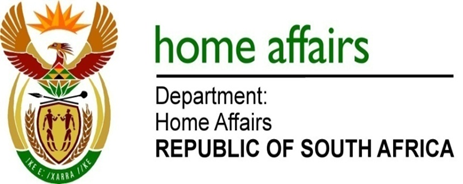 NATIONAL ASSEMBLYQUESTION FOR WRITTEN REPLYQUESTION NO. 2912DATE OF PUBLICATION: FRIDAY, 6 OCTOBER 2017 INTERNAL QUESTION PAPER 34 OF 20172912.	Ms H O Hlophe (EFF) to ask the Minister of Home Affairs:What are the full reasons for the suspension of a certain person (name and details furnished)?																  NW3226EREPLY:The above forms part of a matter that is currently before the courts and is thus sub judice.Remarks: 					Reply: Approved / Not Approved Mr Jackson Wesley McKay		Prof. Hlengiwe Mkhize, MPActing Director-General			Minister of Home AffairsDate:						Date: 	